Tradate, 19/11/2021ANNO SCOLASTICO 2021/22AI DOCENTI/PERSONALE ATA AGLI STUDENTIAI GENITORIp.c. DSGACIRCOLARE DELLA DIRIGENZA N. 69Oggetto: : GUARDARE AVANTI SEMPRE - Progetto a sostegno della comunità Dalit del BangladeshAnche quest’anno l’Istituto Don Milani si impegna a sostenere i Dalit del Bangladesh. I ragazzi della 4A GCOM, coordinati dalla prof.ssa Beatrice Bugnoni e dagli insegnanti del dipartimento di Grafica e Comunicazione, organizzano la vendita di olio toscano, panettoni e sale aromatico per acquistare e distribuire vaccini e scolarizzare bambine altrimenti destinate a matrimoni precoci.Le prenotazioni saranno possibili dal 22 al 28 novembre all'indirizzo di posta elettronica mercatinonatale.donmilani@gmail.com.La consegna avverrà presso la sede GCOM nei giorni: •	Lunedì 6 dicembre dalle 08:00 alle 14:00•	Martedì 7 dicembre dalle 08:00 alle 16.30Sarà possibile visitare inoltre il mercatino artigianale con vari oggetti creati a mano. L’accesso sarà consentito solo se  in possesso di green pass.IL DIRIGENTE SCOLASTICODott. Vincenzo MitaFirma apposta ai sensi dell’art.3 c.2 D.Lgs. n.39/93PER I DOCENTI:- trascrivere sul registro elettronico “letto in classe circolare n.69 nella sezione agenda- far registrare sul libretto  personale degli alunni, nella sezione comunicazioni “circolare n.69 ” PER I GENITORI- Prendere visione della comunicazione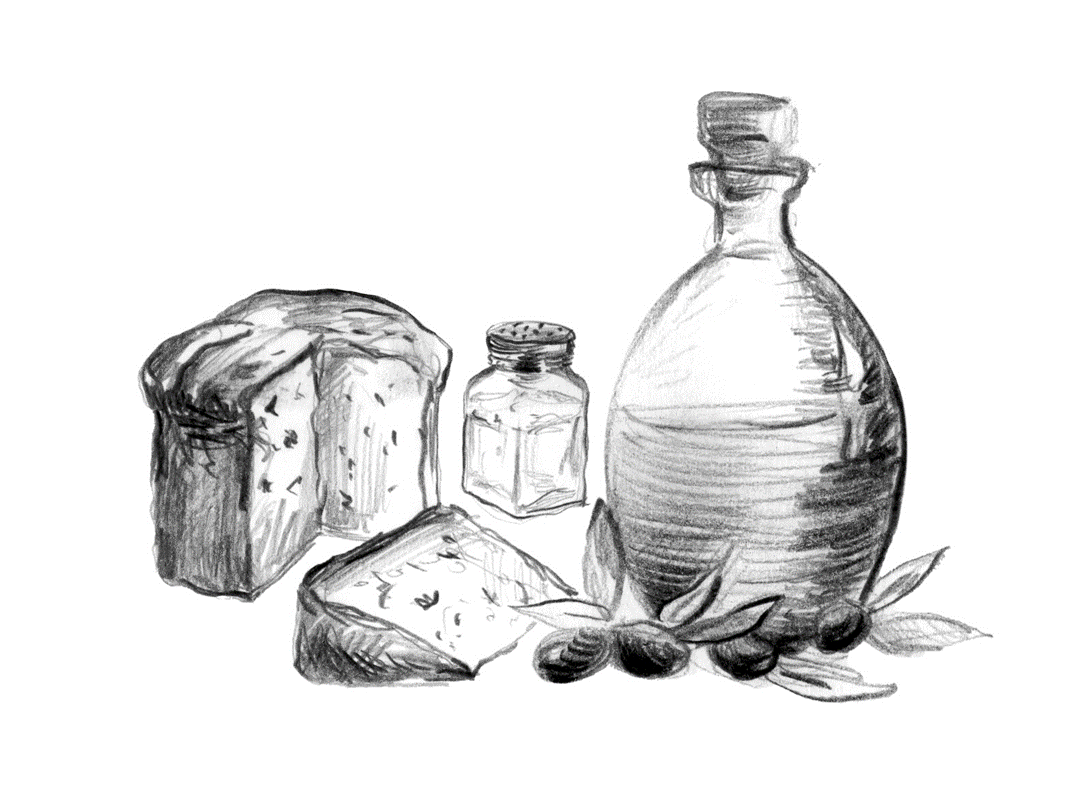 Disegno realizzato dalla prof.ssa Lupia Irene